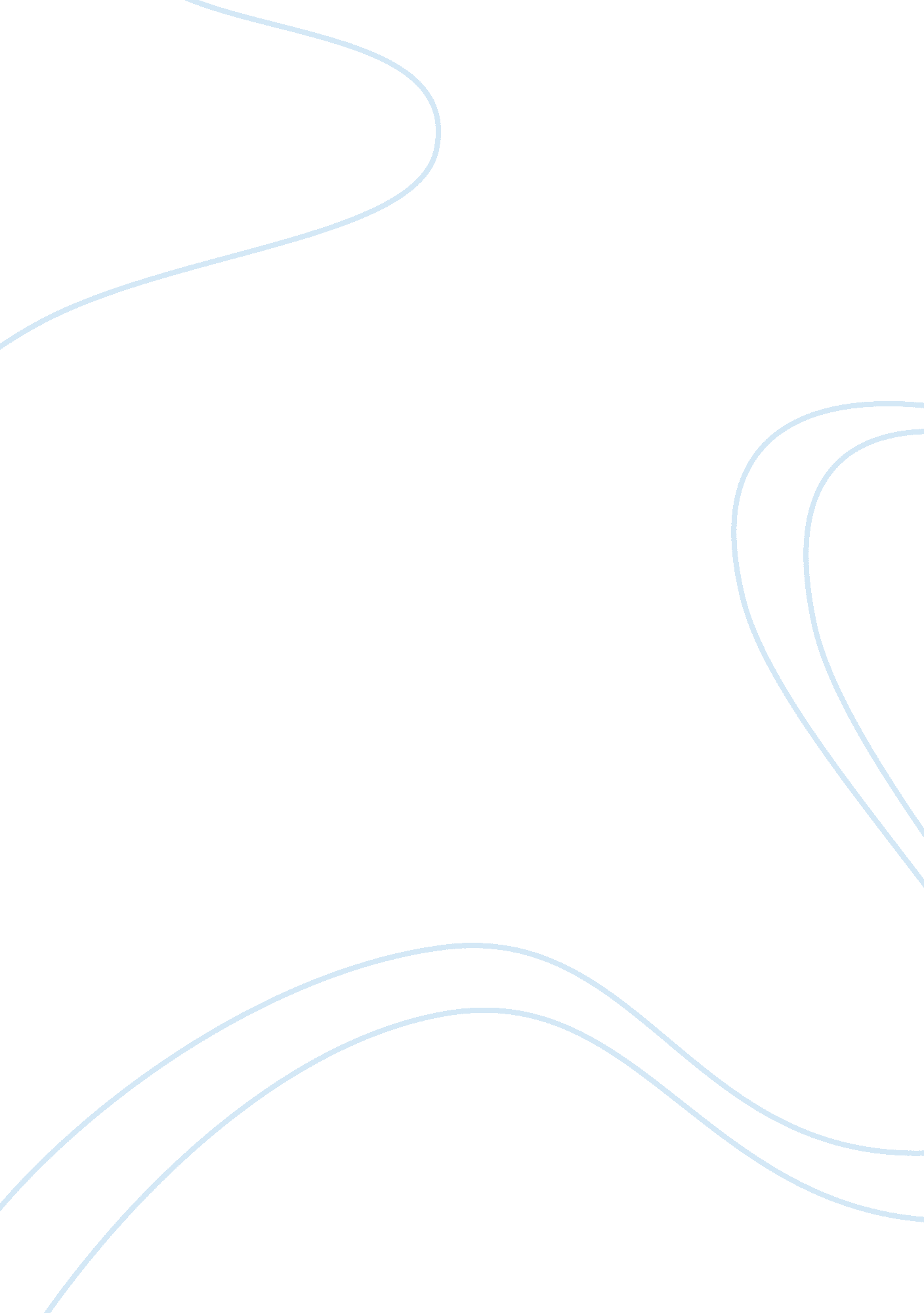 Evolution of human resource management functionsLiterature, Russian Literature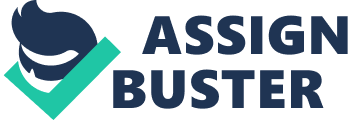 During the early phases of the industrial revolution, employees who worked in mills had to undergo highly rough conditions where they were underpaid and had to work for long hours under really hapless conditions of hygiene. These conditions outraged the employees who worked in such mills and they initiated labour public violences. As a consequence of these public violences the authorities intervened to supply basic protection for labours or employees of such mills. This was done through the debut of statutory ordinances and all mill proprietors were required to follow with these statutory ordinances. As a consequence the mill proprietors were forced to put up a section to look into employee rewards, employee public assistance and to turn to other issues refering labour. This led to the development of Personnel Management. The development of Human Resource Management could be said to hold started with the industrial revolution when mills had established forces sections to look in to rewards and public assistance of employees. It could be said that the Personnel Management attack gave manner to the Human Resource Approach. Forces Administration: Personnel Administration concerns twenty-four hours to twenty-four hours activities and bing jobs of employees. Personnel Administration could be identified as a reactive tool. Scientific Management: Scientific Management suggests there is a particular or a best manner of making things. In Scientific Management human existences were considered as machines, their feelings and attitudes were disregarded. The chief purpose of Scientific Management was merely to maximise the productiveness of the organisation. Human Relations Motion: Human Relations Movement ever anticipated the hereafter unexpected happenings before sing the current issues and believed in synergism. Government Regulations: Government Regulations were put into topographic point so that all employees would at least acquire basic protection from basic signifiers of unjust intervention. There are chiefly four Acts of the Apostless which were put into topographic point for this intent. Equal Pay Act ( 1970 ) - This act prohibits and less favourable intervention between work forces and adult females in footings of wage and conditions of employment. Here, the term wage is interpreted in a wide term and screens countries such as vacations, pension rights and company fillips. SexDiscriminationAct or Gender Discrimination Act ( 1975 ) - This act exists to protect work forces and adult females from favoritism on the evidences of sex. The Sex Discrimination act is chiefly in relation to employment, preparation, instruction, torment, proviso of goods and services and in the disposal of premises. Race Relations Act ( 1976 ) - This act exists to forestall favoritism on the evidences of race. The act besides covers favoritism on the evidences of colour, nationality, ethnicity, proviso of goods and services, instruction and public maps. This act besides established the Commission for RacialEquality. Disability Discrimination Act ( 1995 ) - This act makes it improper to know apart against people in regard of their disablements in relation to employment, the proviso of goods and services, instruction and conveyance. Human Resource Movement: With the Human Resource Movement greater attending was given towards societal duty and societal well being. There was more accent spring to the relationship between employers and employees. Employee thoughts and enterprises were encouraged. Strategic Human Resource Management: In Strategic Human Resource the importance of human resource considerations in long scope strategic planning has been recognized. Under Strategic Human Resource Management non merely one subdivision or section of the organisation would be considered but alternatively the organisation as a whole would be considered. The Personal Management Approach ( Early twentieth Century ) The use of Personnel Management Approach was outstanding throughout the early twentieth century even though it remained administrative in nature. The Personnel Management Approach chiefly concerned itself with, Keeping employee records Guaranting conformity with declared policies Execution of maps such as enlisting, preparation and pay disposal Taking public assistance oriented steps such as supplying medical attention and inoculations Trying to increase productiveness through pay additions and preparation, and enforcement of criterions Covering with trade brotherhoods and seeking to work out industrial differences through corporate bargaining and other industrial dealingss attacks Conducting public presentation assessments The Personnel Management Approach tried to convert workers of the concern involvements, and convince direction of workers involvement and besides increase consciousness of concern about societal duty. Personnel Management was largely non involved in the company 's scheme and operations aspect. The Traditional Human Resource Approach ( Late twentieth Century ) The Traditional Human Resource Approach evolved during the late twentieth century with the development and debut of new theories such as Maslow 's hierarchy of demands theory. In the Human Resource Approach the employees of an organisation were considered as valuable resources. Unlike the Personnel Management Approach the Traditional Human Resource Approach was non simply a staff map but it was more and more involved with concern operations. The followers could be identified as the chief differences between the Personnel Management Approach and the Traditional Human Resource Approach. Motivationwas given to employees through assorted signifiers such as free vacations, making an active and societal community within the work force besides pecuniary inducements. Training and Development was non merely focused on supplying work related accomplishments but besides focused on altering attitudes and development of basic accomplishments Wage and Salary Administration became more complex with the debut of public presentation related payment strategies The Strategic Human Resource Approach ( twenty-first Century ) The Strategic Human Resource Approach aligns single ends and aims with corporate ends and aims, and instead than implement regulations or dictate footings, acts as a facilitator and promotes a participative attack. The followers could be identified as the chief differences between the Traditional Human Resource Approach and the Strategic Human Resource Approach. Increased trust on public presentation based short term contracts alternatively of long term employment Direct linkage of compensation to the profitableness of the endeavor and the employee 's part towards such profitableness New dimensions for preparation and development map by promoting and easing invention and creativeness How Personnel Management and Human Resource Management Differ Personnel Management can be viewed as a tool and it concerns organisational regulations and ordinances and besides ongoing issues. Whereas, Human Resource Management foremost looks in to the long permanent hereafter and analyzes Human Resource needs. Further, Human Resource Management uses an incorporate attack to accomplish those demands with the congruity of corporate aims. Role, Tasks and Activities of a Human Resource Practitioner A Human Resource Practitioner has the chance to assist determine the success of any organisation. There are many functions, undertakings and activities that a Human Resource Practitioner should make such as, Maintain and implement an effectual HR information system and besides pull off the filing system and records for the section. Document and update occupation profiles for all employees. Maintain and reexamine approved manpower program with the relevant stakeholders on a uninterrupted footing as per the identified demands and demands. Develop and implement a Project Employment equity program as title-holder / driver of the map. Ensure timed catching and processing of employment and compensation affairs. Ensure all expirations are processed trepidly in that structured issue interviews are conducted for employees, go forthing and relevant certification completed. Distribute records to and intercede with all relevant sections within the Company. Aid in developing and implementing new and reexamining bing policies and processs. Conduct roll-out Sessionss with staff. Handle all HR / forces related questions and correspondence trepidly and intensify if needed. Ensure orientation and initiation for all new employees on HR related issues are conducted. Implement, support, advise, co-ordinate, proctor and study on Performance Management System. Reporting - compile and distribute studies on HR activities. Maintain leave records and execute leave audits when required. Employee dealingss. Employeehealth. Role of a Line Manager Line directors are directors who are responsible for an employee or work group. Many organisation 's line directors now carry out activities, which were traditionally within the remit of HR such as supplying coaching and counsel, set abouting public presentation assessments and covering with subject and grudges. In many instances, they besides carry out enlisting and choice in concurrence with HR. First, it is of import for line directors to maintain a positive relationship with their employees, so that the employees will hold higher degree of occupation satisfaction, committedness and trueness, which are associated with higher degrees of public presentation or discretional behaviour. A line director can besides go to to the above-named if he or she does public presentation assessment. In add-on, Line directors besides play a strong portion in structuring people 's existent experience of making a occupation. Never the less, it is of import that line directors see through the failings of the work force and usher, train or train them with proper waies where the employees can execute their work in a higher mode. In the function of a line director, they ever involve the employees in communicating, particularly when it comes to taking determinations or work outing a job in the line - this besides known as `` employee battle '' . When working as a line director and playing its function, the employees should experience easy and comfy to discourse affairs with their line directors. Therefore, the line directors should be opened to his or hers loyal work force. Last but non the least it is really of import for a line director to acknowledge the part of an employee to his work topographic point. Line Management Duties To hold a good working relationship with the people who works under the line directors they will hold to hold some duties that would do it effectual. There are some factors that should be taken in to consideration such as, The Line Manager should do an attempt to construct a relationship with the workers under him that would be productive to the company. When the director builds a good relationship with the workers, the workers will be happy to work and they can hold treatments and derive more thoughts through the workers knowledge every bit good. The squad work with the workers will be really effectual and this will increase the productiveness of the company. The Line Manager should really careful when he conducts the public presentation of the employees since it might impact the employee positively or negatively. The Line Manager must supply more chances to the employees to hold more treatments, more work, and duties of the activities they do in order to acquire them more confident on a regular footing. This will assist the employees know what the marks are and they will be kept remembered. This will assist them remain focussed and work in order to accomplish the mark. The focal point on the public presentation and the work that the employee and director do must be a two manner procedure and both of them should be able to discuses and show their sentiment about the public presentation and what are the factors that affect the concluding result. The Line Manager should put an illustration in a manner that he would be the first one to cite by any employee when a job arises or when a determination must be made. This besides means deriving the regard that is needed by a director must be earned by the Line director. The Line Manager should supply regular updates on information and cognition to the employees in order to maintain them crisp. Some information and cognition can be merely accessed by the director and it is up to the director to guarantee he updates on employees on their employees important countries. The director must do sure he has regular meeting and treatments in order to inform the employees on the development, jobs and besides remind them the ends and aims of the company. So the employees know what is go oning around the company and how they must move to get the better of the issues. The Line Manager must place the employee 's strength and failing personally and must be able to do usage of it for the benefit of the company. If an employee has a peculiar strength the director must utilize it to the advantage of the company and if the employee has a failing so the director must assist the employee to get the better of this failing. The Line Manager should appreciate the employees on their good work and every bit good as advice them on the inappropriate work. The director must be able to direct the message straight and do himself clear for the employees. The Line Manager should supply advice and support when it is needed by the employees. The Line Manager should back up the fact that some employees need preparation and he must assist them derive it. To transport out all these duties expeditiously the Line Manager needs to cognize all the employees occupation description and work specification. So when the Line Manager has a clear position on that the lucidity will be when doing determination and every bit good as the Line Manager will cognize the bounds of each employees. So being a Line Manager the directors duties are chiefly holding a good relationship with the employees and understanding their demands and wants and taking them to make the activities that the director requires them to make. Making the employees work in a manner that they are satisfied with their work and allowing them know that the company does care about them in order for them to work with their bosom. Any director must cognize how to acquire to any employee since non all the employees are the same and non everyone will be satisfied with the manner the director treats the employees. Hence, understanding the employee 's demands and understanding a manner to derive their regard is really critical. Human resource planning Human resource planning is the term used to depict how companies guarantee that their staff is the right staff to make the occupations. It is a systematic procedure of fiting the involvement, accomplishments, and endowments of single community members with the long term ends and economic chances in the community. This procedure anticipates and maps out the effects of concern scheme on an organisation 's human resources. It is reflected in planning of accomplishment and competency demands every bit good as entire head counts. For resourcing schemes to be implemented they must be translated into practical action. The strategic procedure can be organized logically. For these determinations to be taken, information must be obtained, effects gauged, political soundings taken and penchants assessed. A clear Human resource program includes benefits such as: Foregrounding chances for strategic partnership that allow communities and other spouses to portion the benefits, hazards and preparation costs. It provides for little successes that are promoting and actuating for the community members and others that the plan is on path. Making it easy to measure advancement ( particularly client feedback ) and to show funders, spouses, and community members with effectual information about the advancement. The Human Resource Planning Process In order to compartmentalise the Human Resource Planning procedure, it will be broken down under five chief general headers, under which each company will be analyzed against, so that the contrast in how they differ in be aftering procedures can be identified Environmental Analysis The first measure in the human resource planning procedure is to understand the context of human resource direction. Human resource directors should understand both internal and external environments. Datas on external environments includes the followers: the general position of the economic system, industry, engineering and competition ; labour market ordinances and tendencies ; unemployment rate ; skills available ; and the age and sex distribution of the labour force. Internal information required include short- and long-run organisational programs and schemes and the current position of the organisation 's human resources. In Standard Chartered, Human Resource Directors have surveyed the environmental sphere and have undertaken activities that enhance their concern public presentation now and for the long-run. They have besides look for ways to guarantee the economic development of the states Standard Chartered Bank operates in, how to hold a positive impact on theenvironmentand society, every bit good as lending to good administration. Human Resources have helped keep an incorporate position of how Standard Chartered does concern - that takes into account economic factors, the environment, community, and good administration. They have identified seven sustainability precedences by confer withing cardinal stakeholders such as authorities, faculty members, socially responsible investors, non-governmental organisations ( NGOs ) and equals. They now deliver on this docket by utilizing the nucleus accomplishments and endowments of their employees ; supplying quality fiscal services ; and leveraging Standard Chartered Bank 's geographical footmark and international position to be a 'force for good ' . Standard Chartered Bank 's Human Resource Directors have therefore analyzed its environment and have enhanced their labour and employment patterns through corporate bargaining understandings with the Local Unions and focussed interaction with all labour regulative governments and bureaus therefore showing the publicity of the rules of human and labour rights. The Bank besides has a Diversity & A ; Inclusion ( D & A ; I ) Council. Planing the Management System A proper concise system is a critical necessity and needs to be in topographic point, in order to manage the Human Resource procedure. The overall purpose of this system is to pull off human resources in line with organisational ends. The system is in charge of human resource programs, policies, processs and best patterns. For illustration, the system should track emerging human resource direction tendencies, such as outsourcing certain non-core maps, following flexible work patterns and the increased usage of information engineering, and, if appropriate, implement them. Standard Chartered Bank has signed a seven-year outsourcing contract, deserving US $ 200 million, with Atos Origin for the direction of its informations services substructure in the Asia Pacific part. The understanding covers the bank 's informations services in Hong Kong, Singapore and Malaysia. Atos Origin says it will take to present improved public presentation degrees and costs to the bank through the deployment of new engineering and the standardisation of procedures. Commercial Bankss Human Resource system took a different attack and identified a more moneymaking benefit can be made by outsourcing their bing pension strategy. Thus it resulted in the bank engaging Hewitt Outsourcing Services ( India ) Ltd, to change over its bing pension strategy, from a defined benefit program to a defined part program. As a consequence the group post-tax net incomes rose 39. 46 per centum to 2. 37 billion rupees during the nine month period, compared with the same period last twelvemonth. Analyzing Supply Organizations can engage forces from internal and external beginnings. The skill stock lists method is one of the techniques used to maintain path of internal supply. Skill stock lists are manual or computerized systems that keep records of employee experience, instruction and particular accomplishments. A prognosis of the supply of employees projected to fall in the organisation from outside beginnings, given current enlisting activities, is besides necessary. For illustration, Standard Chartered, during the recession, Human Resource analysing the excess in employees, and holding to be cut to co-occur with the new endurance schemes of the company started to take abrasion attack. Attrition is the procedure whereby the bing employees leave their occupations for assorted grounds or gets downsized. Those occupations will be kept vacant or unfilled. Abrasion or hiring freezings or prohibition on employment can be implemented organization-wide or department-wise or job-wise if the Human Resource Manager forecasts a excess work force in the organisation. But if the abrasion rate is uninterrupted and high so it is high clip the concerned governments in the organisation have self-contemplation and take remedial actions. High Attrition is a mark of bad repute for the organisation as a on the job topographic point. Under the analysing supply in footings of Human Resource planning procedure Commercial Bank operates on a different avenue. If future excess is estimated, Commercial Bank has to be after for redisposition, redundancy etc. If excess is estimated in some jobs/department, employees can be redeployed in other jobs/departments where the shortage of employees is estimated. Commercial Bank besides makes programs for preparation or reorientation before redisposition of employees. Redeployment takes topographic point in the signifier of transportations. If the shortage is non estimated in any job/department and excess is estimated for the full organisation, Commercial Bank so, starts audience with the trade brotherhoods and programs for redundancy or retrenchment. Reconciliation and Planning The concluding measure in human resource planning is developing action programs based on the gathered informations, analysis and available options. The cardinal issue is that the programs should be acceptable to both top direction and employees. Plans should be prioritized and their cardinal participants and barriers to success identified. Some of these programs include employee use program, appraisal program, preparation and direction development program and human resource supply program. A good illustration of this would be to travel back to the times where recession hit, and Standard chartered had done extended research on employee use program, and more significantly the retrenchment to maintain them afloat. The HR identified cardinal directors and set into action a redundancy program which was as followed: Standard Chartered redundancy program This program covered type and figure of employees, clip of and topographic point of retrenchment, type of aid to be extended to retrenched employees in the signifier of compensation, aid in acquiring new occupation, precedence in make fulling future vacancies. Redeployment, Redundancy/Retrenchment Plans: 1. Outplacement: Outplacement plans besides intended to supply calling counsel for displaced employees. This plans covers retraining the prospective displaced employees who can be redeployed elsewhere in the organisation, assisting in sketch authorship, interviewtechniques, occupation searching. 2. Layoffs: Layoffs can be impermanent or lasting. Impermanent layoffs are due to the inanition in concern, machinery breakage, powerfailureetc. Workers are called back every bit shortly as work sketchs to the normal place. Permanent layoff is due to settlement of the company. Proper human resource planning go forthing the work force at proper degree can assist to cut down this consequence. 3. Leave of Absence without Pay: This technique helps SC to cut the labour cost and the employee to prosecute his ego involvements. This technique besides helps the company to program for extinguishing the unneeded occupation in a phased mode. This construct serves or a productive method to assist employees fix for future alterations. Work Sharing: Some countries of SC offer employees the chance to portion occupations or two employees working one-half clip each. This technique solves the job of retrenchment in the short tally. This is in trend in advanced states but non acceptable to workers brotherhoods particularly within the Asiatic part. Reduced Working Hourss: Under this technique, each worker, works less hours, and receives less wage, so that two occupations are saved. Again this is non prevailing in the Asiatic part and other developing states. Voluntary/ Early Retirement: Another issue is early retirement. SC has taken a page from the Government of India who introduced Voluntary Retirement Scheme under the caption 'Golden Handshake ' in order to work out the job of overstaffing in Public sector. This technique solves the job of inordinate supply of future stock list over the demand for the human resources. In short it is popularly called as VRS. Evaluation of the Recruitment & A ; Selection Procedure of Both Standard Chartered Bank and Commercial Bank. Recruitment: The purpose of the enlisting is to guarantee that the Organization 's demand for employees is met by pulling possible employees ( recruits ) in a cost effectual and timely mode. Choice: Employee Selection is the procedure of seting right work forces on right occupation. It is a process of fiting organisational demands with the accomplishments and makings of people. Effective choice can be done merely when there is effectual fiting. By choosing best campaigner for the needed occupation, the organisation will acquire choice public presentation of employees. Standard Chartered Bank Recruitment procedure of Standard Chartered Bank The bank 's Management Development Scheme takes topographic point in Colombo, where they recruit direction trainees. Never the less, Standard Chartered Bank has provided the chance for those campaigners who are interested in this strategy to use to their local metropoliss. Per twelvemonth about 40 direction associates are been recruited. The purpose of the direction is to enroll alumnuss and station alumnuss with different backgrounds and experiences yet, the best and the brightest endowment in market. Whom do they enroll? Young and gifted alumnuss or graduate students, who are willing to get down their calling in the fiscal service industry Career-oriented individual Consistentacademicperforming artist throughout his/her instruction Innovative, ambitious, energetic and concern oriented individual Recruitment standards Standard Chartered Bank recruits the most gifted persons from the external market to supplement their internal grapevine of endowment. Their Human Resources section provides counsel on the usage of psychometric trials and has robust enlisting standards to guarantee that all campaigners are treated reasonably, every bit and with regard. It has a planetary Graduate Recruitment Program ; where in the part of 150 alumnuss are recruited each twelvemonth on a direction trainee plan across all concerns, maps and states. Analysis for Standard Chartered Banks enlisting Human Resource Recruitment is defined as any pattern or activity carried on by the organisation with the primary intent of placing and pulling possible employees. The end of an organisational enlisting plan is to guarantee that the organisation has a figure of moderately qualified appliers ( who would happen the occupation acceptable ) to take from when a vacancy occurs. Selection Process of Standard Chartered Bank Employee choices at Standard Chartered Bank are based on cognition, accomplishments and endowment. The bank is committed to supply the equal chances to all employees irrespective of gender, race, age, disablement, nationality, cultural beginning or stuff position. Never the less, Standard Chartered Bank besides identifies what alone strengths each single brings, to the functions they carry out and the development of these strengths. Standard Chartered Bank largely uses face-to-face interviews as their choice method. Therefore, when suited appliers are been chosen through the enlisting procedure the bank set assignments for interviews with them. Afterwards, upon reaching, have each interviewee fill out a occupation application signifier and give them a transcript of the place 's written occupation description. After interviews are completed, human resource director of Standard Chartered Bank selects two or three campaigners that tantrums for the vacant occupation and hold them come in for a follow-up interview. This is where the direction discuses about wage, benefits etc. Thereafter, the concluding employee choice takes topographic point based upon these second-level interviews and makes an offer to the Human Resource Manager 's first pick. Analysis for Standard Charted Banks choice Any organisation that intends to vie through people must take the uttermost attention with how it chooses organisational members. Personnel choice is the procedure by which companies decide who will or will non be allowed into their organisation. Several generic criterions should be met in any choice procedure, which are dependability, cogency, public-service corporation, and legality. Standard Chartered selects employees based on cognition, accomplishments and endowment. They are committed to supplying equality of chance to all employees, irrespective of gender, race, nationality, age, disablement, cultural beginning, or matrimonial position. Commercial Bank Recruitment Process of Commercial Bank The human resources staff at Commercial Bank first makes certain recruitment programs are set based on concern ends and analysing of history. Then looks at the occupation a demand and list the accomplishments, cognition, experience and ability needed. Chiefly the enlisting activities of the bank are carried out at least four times per twelvemonth. Shown below are some figures, which have been taken from a past twelvemonth. Five employees retired under normal retirements. Fifteen resigned under voluntary retirement. Four resigned Four dismissed. Three expired during the period under position. Commercial Bank has besides come up with new enlisting chances due to the enlargement of the bank. Therefore, to make full these vacancies Commercial Bank follows the internal and external enlisting methods. Whereas, it should be noted that when there is a vacancy the bank first attempts to make full the infinite with an bing employee by following the internal enlisting method. If the demands can non be met by the internal method so they move into the external enlisting. In add-on, it is clear that the bank follows both ways to choose the best campaigner. The internal process This method is used to make full a vacancy of Commercial Bank, utilizing an bing employee with the right demands and makings. Therefore, if there is any vacancy the direction of the bank will publicize it in the internal newssheet, which is handed over to all the employees doing more infinite for chances. Within one hebdomad 's clip if the bank finds a suited individual from the company itself to make full the vacant place, most likely they are given the occupation. Commercial Bank faces many advantages due to the internal enlisting method. They are as show below, Cost effectiveness - the bank should putmoneyupon enlisting, choice and preparation & A ; development when picking an employee externally. This can cut off by the internal method of enlisting. Gives more motive to all the employees and leads to publicities. Increase committedness to the company by the employees. The external process Commercial Bank depends on external labour market, when they do non happen bing employees who has the required cognition, experience or accomplishments for the vacant chance. The human resource section of the bank will be informed by the direction of the several sections, which has occupation vacancies and will be provided with the description of the occupation and other information. The occupation description contains the undermentioned information, Job rubric Title of immediate supervisors ' occupation Purpose of the occupation Number of subsidiaries Duties of the occupation Limits of authorization Career of the occupation Ad is a important measure when it comes to enrolling and pulling the best campaigners. By placing the societal and rational accomplishments, the Human Resource section will fix the advertizements. When it comes to publicizing vacancies Commercial Bank chiefly uses the newspaperadvertisementmethod and their web site. Commercial Bank uses the undermentioned rules for effectual advertisement, Explains the inside informations about the company Advertises under the company name Provides sufficient inside informations about the vacant place Points out personal demands States the chief footings and conditions of employment States whom the application should be directed After the applications are been handed out, the human resource section will split the applications as required into relevant classs. Thereafter, the divided application signifiers will be given to the relevant sections with the vacancies. The recruitment process takes rather a long clip since the human resource section has entangle in a burden of work and should set a batch of attempt. Summary of the enlisting procedure of Commercial Bank The human resource section receives request for enlisting of employees from several sections of the bank Job analysis The human resource director gathers information. The enlisting method ( internal or external ) is been decided by the direction A list is prepared with the needed makings, accomplishments and cognition Preparation of occupation notices Roll uping the received applications Reducing and picking the appropriate campaigners Evaluation of external & A ; internal methods of enlisting Both the organisations that have been discussed above utilizations both internal and external enlisting methods. Yet, it should be noticed that for an organisation it is more cost effectual to utilize the internal method. It is clear that a company has to set aside a certain sum when it comes to the procedures of enrolling choosing and developing & A ; development. Therefore, if the company can happen an bing employee with the right demands to make full up a vacancy, the cost will be less as for the above procedures would non hold to be practiced. However, the internal method can besides keep a disadvantage. By enrolling, a campaigner externally may convey more cognition, accomplishments and diverseness to the organisation. In certain cases, the internal method would non be eligible to make so. Therefore, by external enlisting the organisation will be able to happen the best campaigners for the vacant occupation than from the internal method. Hereby, it is clear that both internal and external methods are valuable for an organisation in the enlisting procedure. Selection Process of Commercial Bank Commercial Banks direction explores both internal and external beginnings for replacing demands. Internal enlisting is where the bank is supplied with the work force within the company itself. This can be an action of either reassigning or publicity. There are many unvarying ways Commercial Bank uses their internal enlisting method. Mostly the bank uses the stock lists, which is besides known as a computerized database that is contained with the basic information of all the employees. The stock list carries the information about each employee 's accomplishments, cognition, public presentation and other relevant features. Commercial Banks choice procedure is an effort to happen the qualified and best campaigners for vacant occupations in the organisation. Therefore, one time the enlisting procedure is taken topographic point the direction of the bank finds the best fitting people to make full the available infinites through the choice procedure. For this, several different methods such as choice trials, preliminary showings and comprehensive interviews are held at Commercial Bank. Choice Techniques Choice can be defined as the procedure of taking the most suited campaigners from those who apply for the occupation or the pool of appliers. For this intent, organisations use assorted choice techniques such as, Interviews Presentations Psychometric Trials Aptitude Trials Psychological Trials The dependability of these choice techniques depends on the extent or the grade to which the choice technique measures the same point systematically. It should be noted that these choice techniques can either be written or in the signifier of interviews. However, in all state of affairss, for the rating to be accurate and to choose the best campaigner same inquiries should be put frontward. Further, the cogency of information gathered about the campaigners through assorted choice techniques would depend on certain factors. These factors are, The relationship between the choice technique and the appropriate standard What the choice technique steps and the quality of the technique The choice technique must be relevant to the occupation Interviews An interview could be defined as ; a choice process designed to foretell the future occupation public presentation on the footing of appliers ' unwritten response to unwritten enquiries. These interviews could be either conducted by an single individual or a panel. Interviews can be categorized based on their construction or the degree of standardisation, i. e. Unstructured, Semi - Structured and Structured. Unstructured Interviews: Unstructured interviews involve a process where different inquiries would be asked from different appliers. They are unplanned, non - directed, uncontrolled and flexible. Open ended inquiries would be asked in such interviews. Semi - Structured Interviews: Semi - Structured Interviews are normally pre - scheduled, have some degree of flexibleness and the major countries which are analyzed would be controlled. Structured Interviews: Structured Interviews are besides known as Guided Interviews. They are pre - planned, standardized and pre - formatted. There is no flexibleness in such interviews. The inquiries asked would non be unfastened ended inquiries. Beyond this there are four types of common choice interviews which are used for the choice procedure. These interviews are, Situation Interviews: Situational Interviews would analyse the conjectural public presentation of a campaigner. This would be done through state of affairs oriented oppugning based on the occupation. These interviews would be conducted by specialised people. Job Related Interviews: Job Related Interviews are normally conducted by Human Resource Managers. In this type of interview the interviewee 's behaviour during old occupations would be analyzed. Psychological Interviews: Psychological Interviews exist to buttocksspersonalitytraits of interviewees. Competency Interviews: Competence Interviews are an enlargement of Psychological Interviews. These interviews analyze the competences of an interviewee. Competences such as interpersonal accomplishments, leading and other such countries would be analyzed. Advantages and Disadvantages of Interviews Presentations Presentations could be used for the choice procedure depending on the manner how presentations will associate to the occupation description and the normal on the job patterns expected of the station. In presentations it would be really of import to hold decided standards against which each campaigner will be marked. This standard may include points which would be assessed at an interview excessively, for illustration through a presentation the campaignerscommunicationaccomplishments could be assessed where as this could be done through an interview every bit good. Besides, the campaigner 's ability to nowadayss facts to an audience could be assessed utilizing a presentation but this could be done at an interview through the use of a panel of interviewers as good. However, a presentation could be used to analyse how a campaigner would be able to show his thoughts to a wider audience than which will be present at an interview. Presentations could besides be utile to understand how rapidly a campaigner will be able to understand and construe a subject given to him. Beyond this, presentation could be a really good method to mensurate the degree of ego assurance a campaigner has. Since presentations would by and large devour a batch of clip it could be said to be a major disadvantage of presentations and besides since a presentation would be sing a peculiar given subject it will be given to restrict the countries in which an person 's cognition could be analyzed. Whereas, interviews would be less clip consuming and a broad country of the campaigner 's cognition could be analyzed through unwritten inquiring. Further, unlike interviews, since presentations could be used merely for a occupation which would necessitate presentations skills this would non be a really suited method for the choice procedure. Psychometric Trials Psychometric Trials would supply information sing how a campaigner would act towards his directors, equals and subsidiaries ; fundamentally relationship edifice accomplishments. These trials would lend about 10 % towards the concluding determination and would normally necessitate confirmation from the campaigner itself. This could be considered as a disadvantage as certain information could be forged. Further, for these trials to be carried out decently trained assessors are required. By sing the degree of part towards the concluding determination it is clear that this type of trial entirely would non be sufficient for the choice procedure and therefore this would hold to be used in combination with some other choice techniques such as interviews. Hence it is possible to get at the decision that interviews could be more dependable than such trials and is a better choice technique with regard to psychometric trials. Other Trials There are assorted trials which could be used to asses a campaigner 's capableness when information gathered through interviews and Curriculum Vitae go less dependable. However, one major drawback of such trials is that these trials do non supply any information sing the personality of the campaigner or sing his communicating accomplishments and besides these trials would merely mensurate facets such as cognition. Based on the above information it was possible to get at the decision that from among the above mentioned choice techniques, interviews would be the most appropriate method of choice for many state of affairss. This could be said on the footing that interviews cover up a wider scope of facets of a campaigner such as the cognition, communicating accomplishments, attitude, personality and etc. when compared to other methods. Further, unlike other techniques of choice such as psychometric trials, interviews could be used entirely without utilizing a combination of choice techniques. Therefore, interviews could be identified as one of the most suited choice techniques. However, it could be recommended that if in deepness information is required sing some peculiar country of a campaigner a combination of choice techniques could be used. Job Evaluation Job Evaluation could be defined as the procedure which is used to measure the comparative worth of different occupations on the footing of a consistent set of occupations and personal factors such as makings and accomplishments. The aim of Job Evaluation is to find the wage for a occupation in comparing to other occupations. There are chiefly three methods which are used for the Job Evaluation procedure. These methods are, Job Ranking - This method is one of the simplest methods which are used to measure a occupation. Jobs are compared to each other based on the overall worth of the occupation to the organisation. This is normally decided on accomplishment, attempt, duty and working conditions. Job Classification - Jobs are classified into an bing grade/category construction or hierarchy. Each degree in the grade/category construction has a description and associated occupation rubrics. Each occupation is assigned to the grade/category supplying the closest lucifer to the occupation. The categorization of a place is decided by comparing the whole occupation with the appropriate occupation rating criterion. Factor Comparison - A set of paying factors are identified to find the worth of the occupation. These factors could be accomplishments, duty, attempt and on the job conditions. The weight of the factors to the occupation will make up one's mind the wage. However, even though there are assorted methods for Job Evaluation, such as those mentioned above, harmonizing to research each method is about every bit accurate and dependable as the other in ranking and pricing different occupations. These Job Evaluations form the footing for rewards and salary dialogues. Job Evaluation at Standard Chartered Bank A systematic and a scientific method of occupation rating have been followed at Standard chartered Bank. In fact, it has been possible to place that the method of occupation rating which is followed at Standard Chartered Bank is the factor comparing method. Even though this possibly one of the most hard methods of Job Evaluation it could be identified as a consistent and an appreciable method. Under this method of Job Evaluation, alternatively of ranking complete occupations each occupation would be ranked harmonizing to some factor such as accomplishment needed, cognize - how, answerability, etc. Using this method, payment and rewards would be decided sing weight - age of the factors required for the occupation. The Bank purposes at engaging specialised people and their recruiting standards are based on their cognition, expertness, past working experience and their exposure to the professional Fieldss. Employee rewards are set in conformity with the aforesaid enlisting standards and most of them are content with what they earn at Standard Chartered Bank Standard Chartered has some rules in measuring the occupation and these are some of their rules in occupation rating. All occupations in the organisation will be evaluated utilizing an in agreement occupation rating strategy. Job rating is concerned with occupations, non people. It is non the individual that is being evaluated. Jobs are assessed as if it were being carried out in a to the full competent and acceptable mode. Job Evaluation at Commercial Bank The demand for a place to be officially evaluated occurs as a consequence of important alterations or growing in the function or to the work required to be performed in a place. Commercial Bank uses the occupation categorization method to measure their employees. In this method, employees would be fundamentally separated in to assorted categories depending on their occupation and wage for that peculiar group would be in a about same scope. Applications for rating may be submitted to the Human Resource Department for this intent. The Job Evaluation application must be based on one or more of the undermentioned standards: Ongoing important alteration ( s ) to the range or map required of the place ; Change ( s ) to the place following a restructure of the immediate organisational country ; Change ( s ) to the place as a consequence of redesign or alteration ( s ) to other occupations that straight affect the maps and/or focal point of the place ; Change ( s ) to the place as a consequence of the restructure of another organisational country that straight affects the map and/or focal point of the place. Applications are non accepted on the footing of general dissatisfaction with the current place categorization or the volume of the work undertaken. The wage of an employee would be distinct base on chiefly the category to which an employee falls. Other than that Commercial Bank considers facets such as the accomplishments, preparation and development, practical working experience in similar Fieldss and besides instruction or cognition in relevant Fieldss. This would assist Commercial Bank to put their employees in a more suited category and besides to make up one's mind on a fairer wage of which the employee would be satisfied. When sing the occupation rating procedure at Commercial Bank it is clear that the bank follows the occupation categorization method. When sing the other three methods of occupation rating this could be classified as the easiest method. Beyond this, it could be seen that the bank follows a more rigorous attack which would non let all employees who think that they have been below the belt compensated to use for a occupation rating. This could be considered a drawback as employees would be given to acquire disgruntled and leave the organisation. 